Сценарій міської церемонії нагородження найкращих в інтелектуальних змаганнях за підсумками 2018-2019 н.р.«VIVA! НАЙРОЗУМНІШІ 2019»Місце проведення: сцена академічного музично-драматичного театру ім. Лесі Українки Дата проведення: 24 квітня 2019 р. 13-0012-20 - 13-00В холі театру виступ саксофоністів музичного коледжу.На екрані телевізора демонструється відеопрезентація.***** Сигнал «Увага»ВІДЕОРЯД _ «VIVA! НАЙРОЗУМНІШІ 2019»Ведучий 1(Андрій):Добрий день, пані та панове!Ведучий 2  (Микита):Вітаємо всіх присутніх у цьому святковому залі!Ведучий 1:Ми раді бачити всіх, хто прийшов відзначити з нами цю виняткову подію в житті нашого міста – вручення премії «ВІВА!Найрозумніші-2019» - найталановитішим учням та педагогам міста Кам’янського.Ведучий 2:Андрію, а ти упевнений, що ми своєчасно вийшли на цю сцену?Ведучий 1:Звичайно,  а що тебе бентежить?Ведучий 2:Мене бентежать ці порожні місця в залі.Ведучий 1:Зрозуміло, ти як завжди сценарій читаєш на ходу. Ось у цьому місці глянь (показує у сценарії).Ведучий 2: Зустрічайте бурхливими оваціями  номінантів премії «ВІВА!Найрозумніші-2019». Тих, хто власним розумом дістав вершин наукового Олімпу, а також тих, хто підготував нашу інтелектуально обдаровану молодь.***Відеоряд про олімпіадників і МАНівців (презентація НІТ)****МУЗИКА (вихід номінантів)Ведучий 1: Франклін Д. Рузвельт свого часу сказав: «Єдиною межею наших завтрашніх звершень стануть наші сьогоднішні сумніви». І це справді так, тільки наш страх є реальною перепоною на шляху до успіху.Ведучий 2: Але я впевнений, що наші учні-номінанти не з тих, кого зупиняють сумніви! Це сміливці, що беруться за весла, якщо вітер перестає роздувати вітрила.Ведучий 1: І наша церемонія саме для таких - наполегливих і завзятих. Вам ми говоримо сьогодні: «VIVA! НАЙРОЗУМНІШІ!»Ведучий 2:Урочиста церемонія з нагоди відзначення найкращих в інтелектуальних змаганнях за підсумками 2018-2019н.р. оголошується відкритою.*****ГІМН УКРАЇНИВедучий 1:Сьогодні премія «ВІВА!Найрозумніші-2019» буде вручена у семи номінаціях. І  я впевнений, що  пройде трохи часу, і ми почуємо імена наших номінантів серед імен українців, які українську науку зробили світовим надбанням. Ведучий 2:   А поки вони роблять перші та досить впевнені та успішні кроки до свого наукового Евересту.*****Відеоролик «На шляху до наукового Евересту»Ведучий 1: Ми народжені, щоб прагнути висоти…Щогодинно і щохвилинно ростити крила творчості, крила розуму і крила мудрості за плечима…Ведучий 2: «Полюбіть Майбутнє і Крила виростуть!» – закликає всіх жителів Землі велика мудрість. Але мудрість цю треба зрозуміти, потім прийняти і нарешті – жити за нею. Мудрість мертва без мудрих справ, як  віра без високих звершень, як  любов без відданості, як  доброта без жертовності.*****1.«КРИЛА» (літературно-хореографічна композиція технічного ліцею).БЛОК 1. «Гордість міста»Ведучий 1:Так, Микито,  для  високого польоту, дуже важливо мати фундамент знань, що закладається не коли-небудь, а в шкільні роки і  не деінде, а в школі. Ведучий 2:Згоден з тобою, а ще вірю, що кожній людині протягом дня представляється не менше десяти можливостей змінити своє життя, і успіх приходить до того, хто вміє ці можливості використовувати.Ведучий 1: Я знаю таку людину… дуже відому, до речі, в нашому місті, яка стала успішною саме тому, що вдало використовує і свої здібності, і життєвий досвід, і можливості…Ведучий 2: Це міський голова Андрій Леонідович Білоусов.Запрошуємо до слова Андрія Леонідовича для привітання та урочистого вручення премії «ВІВА!Найрозумніші-2019» у номінації «Гордість міста».*****Відеозаставка «Номінація Гордість міста»Виступ міського головиВедучий 1: Подячним листом міського голови за сумлінне навчання, цілеспрямованість у досягненні поставленої мети, ініціативність, самостійність у прийнятті рішень та за результатами інтелектуальних змагань 2018-2019 навчального року  нагороджується:Ведучий 1:Фото напам’ять учасників номінації «Гордість міста» з міським головою.БЛОК 2.«Педагогічний Оскар»Ведучий 2.Антуан де Сент-Екзюпері говорив: «Якщо ти хочеш побудувати корабель, не треба скликати людей, ділити роботу… Треба запалити людей прагненням до нескінченного моря. Тоді вони самі побудують корабель». Ця формула успіху якнайкраще підходить до праці вчителя. Найкращі учні у тих педагогів, що уміють надихати.Ведучий 1: І в нашому залі присутні саме такі - натхненні мрійники, експериментатори, інноватори…Ведучий 2: Тож оголошуємо наступну номінацію - «Педагогічний Оскар». *****Відеозаставка «Номінація Педагогічний Оскар»Ведучий 1:Подячним листом міського голови за багаторічну сумлінну працю, високий професіоналізм, значні успіхи у справі навчання та виховання підростаючого покоління та вагомий особистий внесок та підтримку інтелектуально обдарованої учнівської молоді  нагороджується:Широченко Надія Олексіївна – вчитель математики технічного ліцею                               ім. А.Лигуна, яка підготувала переможця ІІІ етапу та призера ІУ етапу Всеукраїнської олімпіади з математики.Мироненко Вікторія Ігорівна – вчитель історії та правознавства СЗШ №44, якапідготувала переможця ІІІ етапу та дипломанта ІУ етапу Всеукраїнської олімпіади з правознавства.Куриненко Світлана Вікторівна – вчитель трудового навчання НВК №13,яка підготувала переможця ІІІ етапу та дипломанта ІУ етапу Всеукраїнської олімпіади зтрудового навчання.Гарник Ніна Андріївна - вчитель історії технічного ліцею ім.. А.Лигуна, яка підготувала переможця ІІ етапу таучасника ІІІ етапу Всеукраїнського конкурсу-захисту учнівських науково-дослідницьких робіт МАН України. Артеменко Інна Олександрівна - вчитель французької мови гімназії №39, яка підготувала переможця ІІ етапу та учасника ІІІ етапу Всеукраїнського конкурсу-захисту учнівських науково-дослідницьких робіт МАН України.Ведучий 1: Почесною грамотою виконавчого комітету Кам’янської міської ради за багаторічну сумлінну працю, високий професіоналізм, вагомий внесок у навчання та виховання інтелектуально обдарованої молоді нагороджується:Будіна Наталія Василівна - вчитель інформатики технічного ліцею ім.. А.Лигуна, яка підготувала переможця ІІ етапу та учасника ІІІ етапу Всеукраїнського конкурсу-захисту учнівських науково-дослідницьких робіт МАН України.Рибалко Катерина Андріївна – вчитель географії СЗШ №44,яка підготувалапереможця ІІІ етапу та призера ІУ етапу Всеукраїнської учнівської олімпіади з географії.БЛОК 3.Ведучий 2. Цінність школи дорівнює цінності її вчителя, чим професійніші вчителі, тим більшій авторитет має заклад. Ведучий1. Кожна школа обирає свій шлях аби найкраще розкрити потенціал учня та вчителя, тож і досягнення у всіх різні. Ведучий 2.У наступній номінації ми відзначимо лідерів з формування інтелектуально обдарованої особистості. Отже, номінація «Кращий навчальний заклад за підсумками участі в інтелектуальних змаганнях 2018-2019 н.р.».*****Відеозаставка «Номінація Кращий навчальний заклад…»Ведучий 1. Бронзовими призерами даної номінації стали:Середня загальноосвітня школа №44 - 8 призерів обласного рівняНВО ліцей НІТ – 9 призерів обласного рівняКолегіум №16 – 9 призерів обласного рівняВедучий 2. Пам`ятну відзнаку отримують керівники закладів:Загородня Людмила ІванівнаСбоєва Людмила ІванівнаБуй Віта ВіталіївнаВедучий 1. Срібний лауреат номінації «Кращий навчальний заклад за підсумками інтелектуальних змагань 2018-2019 н.р.»НВК-гімназія №11 – 10 призерів обласного рівняДиректор Рева Наталія ВасилівнаВедучий 2.І як ви вже і здогадалися,  незмінним лідером  номінації «Кращий заклад» з результатом 34 призери  є технічний ліцей – директор Наказний Микола Олексійович.Ведучий 1. Крім дипломів, керівники закладів-лідерів отримують від міського голови сертифікати на оздоровлення десяти кращих учнів від закладу у позаміських таборах влітку цього року.Вітаємо переможців.. А зараз фото з міським головою напам’ять….Ведучий 2.Дякуємо Андрію Леонідовичу за підтримку талановитої молоді…******2. Хореографічний номер «Нове покоління» СЗШ№223. Вокал, солістка Кравцева  Катерина НВК № 37, пісня «Rad’n’BoneMan _Human»БЛОК4Ведучий 1:А знаєш,Микито, що про велич науки сказав український філософ  Г.С. Сковорода «Що може бути шкідливіше за людину, яка володіє знанням найскладніших наук, але не має доброго серця? Вона всі свої знання застосує на зло».Ведучий 2: Я певен, що наші номінанти свої  знання спрямують лише на благо людства та України.Ведучий 1: «Де високо стоїть наука, стоїть високо людина», -  сказав український ракетобудівельник Сергій Королев.  Сьогодні немає жодної людини, яка б не знала ім’я цього великого українського вченого.Ведучий 2: Це дуже добре, що ти згадав Сергія Корольова. Але серед українців не лише він став відомим своїми винаходами що змінили світ і вплинули на розвиток людства. Пропоную пригадати їх імена та винаходи разом. Дивись…*******Відеоряд «9 українських вчених, винаходами яких користується увесь світ…» (Микита Юрійович коментує відео!!! _________ текст у додатку)Ведучий 1. О це так…Я і не замислювався, як багато серед українців талановитих винахідників.Ведучий 2:Так, можливо, і серед тих, хто сидить зараз у глядацькій залі, є майбутній геній….Та нам час повертатися до нашої церемонії «ВІВА!Найрозумніші-2019». Не хочеш оголосити  наступну номінацію?Ведучий 1: Із задоволенням. Наступними хочу запросити на цю сцену учнів, котрі завдяки власній наполегливості і допитливості, майстерному застосуванню своїх знань стали переможцями одразу кількох обласних олімпіад або  олімпіад та МАН. Номінація «Золотий промінь науки»*******Відеозаставка «Номінація Золотий промінь науки»Ведучий 2: Нагороди переможцям цієї номінації вручає заступник міського голови з питань діяльності виконавчих органів міської ради, керуючий справами виконавчого комітету міської ради Завгородня Тетяна ЖоржівнаВедучий 1:Подякою департаменту з гуманітарних питань Кам’янської міської ради за наполегливість в оволодінні знаннями, вагомі досягнення та результати в інтелектуальних змаганнях 2018-2019 навчального року нагороджується:Ведучий 1:Дякуємо Тетяні Жоржівні і фото напам’ять всіх номінантів Золотого променю із заступником міського голови.Ведучий 2:Андрію, ти помітив, що в Золотому проміні майже самі хлопці. Це так приємно, що замість комп’ютерних стрілялок, вони обрали науку. Ведучий 1: А що тебе дивує, наукою завжди більше займалися чоловіки, а щодо захоплень сучасної молоді, то не всі підлітки однакові… Хтось дійсно гає час, а хтось розвивається, самовдосконалюється, ось як наприклад хлопці з хореографічного колективу «ExtrimBoys», зараз сам переконаєшся.*******4. Номер хореографічного колективу «ExtrimBoys» _«хіп-хоп»БЛОК 3.Ведучий 1 (Андрій ) виходить в окулярахВедучий 2: Не зрозумів, це зміна іміджу  або ти переховуєшся від надокучливих шанувальниць?Ведучий 1:Ні…Це моя загадка тобі. Як ти гадаєш, Андрію, з чого можна зробити окуляри?Ведучий 2: Якщо ти про оправу, то частіше це пластик, метал, рідше - картон..Ведучий 1:Та  ні, не так банально … А чи чув ти щось про окуляри з кави та льону?Ведучий 2: Що? Жартуєш?Ведучий 1:Не віриш? Тоді дивись.  *******Відеофільм «Екологічні окуляри з кави та льону»Ведучий 2: Нічого собі, оце фантазія у людей!Ведучий 1:  І не просто у людей, а у молодих людей. І скільки таких винахідників, які, на жаль, сьогодні більш відомі за кордоном, ніж на батьківщині. Наприклад…*******Коротка розповідь-презентація «10 винаходів молодих українських учених» (Андрій Вікторович коментує відео!!! _________ текст у додатку)Ведучий 2: Сподіваюсь, що невдовзі все в Україні зміниться  і для наступних номінантів будуть створені всі умови, щоб їх винаходи були відомі і затребувані саме на батьківщині.Ведучий 1: Ти натякаєш, що час переходити до наступної номінації?Ведучий 2: Так. А наша наступна номінація «Срібний промінь науки»*******Відеозаставка «Номінація Срібний промінь науки»Нагороди переможцям цієї номінації вручає директор департаменту з гуманітарних питань Онищенко Тетяна Яківна.Ведучий 1:Подякою департаменту з гуманітарних питань Кам’янської міської ради за наполегливість в оволодінні знаннями, вагомі досягнення та результативність в інтелектуальних змаганнях 2018-2019 навчального року нагороджується:Ведучий 1:Дякуємо Тетяні Яківні, а зараз фото напам’ять номінантів Срібного променю з директором департаменту.*****5.НомерКупрієнко Вілен +Козак Богдан Антонович, НВО-ліцей НІТ. Пісня «Іду гадаю».*****6. Експериментальна студія сучасного танцю «Етуаль», гімназія №11,Бродвейський джаз «JazzBand»НА ЕКРАНІ ЗАСТАВКА (банер) «ВІВА-2019»Ведучий 2: Виходить з мобілкою в руках щось шукає в Гуглі.Ведучий 1:Микито, що ти там шукаєш, на нас люди дивляться, ще дві номінації попереду, а ти  телефоном граєшся.Ведучий 2:Не граюся, а шукаю важливу інформацію. Ось ми з тобою говорили про відомі винаходи та цікавих винахідників –українців, а я хочу дізнатися,чи є серед них кам’янчани.Ведучий 1: Ну і як, щось знайшов?Ведучий 2: Це було непросто, бо шукав саме винахідників і одне ім’я мені таки вдалося знайти.Ведучий 1: Цікаво, і хто це? Ведучий 2: Віталій Петрович Боюн, народився 8 серпня 1941 р. у Дніпродзержинську, науковець Інституту кібернетики імені В. М. Глушкова НАН України, лауреат Державної премії України в галузі науки і техніки, «Найкращий винахідник Києва», «Найкращий винахідник НАНУ», «Заслужений винахідник України»…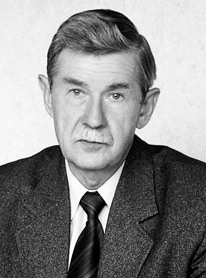 Ведучий 1: Добре-добре, але краще скажи, що він цікавого винайшов?Ведучий 2: Створив цифровий оптичний капіляроскоп, який дає змогу неінвазивно досліджувати стан системи кровообігу людини. Ведучий 1:Ну… на медицині я не так добре знаюся, впевнений, що то важливий винахід..Ведучий 2:Стривай, це ще не все… Скажи, Андрію, ти на вибори у неділю ходив?Ведучий 1:Звичайно, я ж свідомий громадянин..Ведучий 2:Навіть не сумніваюся, але дуже багато людей не голосувало, хтось був далеко від батьківщини, хтось вирішив святкувати вербну неділю.. А от якби в країні вже скористалися винаходом Віталія Боюна, кількість учасників виборів могла б бути стовідсотковою, адже ним була розроблена та запатентована оригінальна система електронного голосування з візуалізацією самого процесу, аудіосупроводом та паперовим підтвердженням результатів волевиявлення, яка при невисокій вартості забезпечує простоту процесу голосування, захист та контроль результатів, миттєвий підрахунок голосів без втручання членів виборчої дільниці тощо.Ведучий 1:Який молодець, шкода, що в нашій країні всі корисні винаходи дуже повільно впроваджуються в життя …Ведучий 2: Ти знаєш, я впевнений, що через деякий час все зміниться на краще, а завдяки нашим сьогоднішнім  номінантам винахідників   серед наших земляків стане ще більше.Ведучий 1.Сподіваюся…, а нам час оголосити наступну номінацію - «Бронзовий промінь науки». Запрошуємо для вручення нагород _______ ______________.  (відзначення учнів, які посіли в обласних олімпіадах 3 місця – Дипломи 3 ступеня)*******Відеозаставка «Номінація Бронзовий промінь науки»Ведучий 2: Подякою департаменту з гуманітарних питань Кам’янської міської ради за наполегливість в оволодінні знаннями, вагомі досягнення та результати в інтелектуальних змаганнях 2018-2019 навчального року нагороджується:Ведучий 1.Дякуємо _____________________, а зараз фото напам’ять номінантів Бронзового променю з _______________________.*****7. Грицай Євгеній Юрійович, СЗШ № 12, акордеон «Танго».*****8.Хореографічний колектив «Епатаж», СЗШ№30*****9.Олійник Андрій Вікторович, СЗШ№35, пісня «Мамо, я закохався»Ведучий 2:(виходить  з букетом квітів)Ведучий 1: О Микито, який букет. Невже мені?Ведучий 2: Ну знаєш, Андрію, ти звичайно чудово співаєш і беззаперечно заслуговуєш на не один букет квітів, та ці – не тобі… Ці квіти я хочу подарувати найпрацьовитішим, найвідповідальнішим, найчарівнішим  жінкам-педагогам, завдяки яким ми маємо стільки талановитих учнів.Ведучий 1: Тоді мені залишається оголосити наступну номінацію церемонії «ВІВА! Найрозумніші-2019» -   «Педагогічний тріумф»****** Відеозаставка «Номінація Педагогічний тріумф»Ведучий 2:Нагороди переможцям у номінації вручає ___________________________________________________________________________________.(нагородження педагогів, які підготували переможців обласних олімпіад та обласного етапу Всеукраїнського конкурсу-захисту МАН)Ведучий 1:Подякою департаменту з гуманітарних питань за особистий вагомий внесок у розвиток інтелектуальної обдарованості учнів, формування ціннісних орієнтирів та життєвих компетентностей підростаючого покоління, плідну педагогічну діяльність з плекання майбутньої еліти України нагороджується:Ведучий 2:Дякуємо нашим педагогам, а зараз фото напам’ять всіх номінантів Педагогічного тріумфу.******10.Рябцева Оксана Володимирівна, СЗШ№35, пісня «Я з людьми поділюся добром» + хореогр. колектив «Епатаж», СЗШ№30Ведучий 1:Ти знаєш, Микито, я такий щасливий…Ведучий 2: Так? І чого б це?Ведучий 1: Поглянь, стільки талановитої молоді у нас…А найбільша радість педагогів та батьків – це коли діти перевершують їх самих. Ведучий 2.Так.. А між тим, церемонія нагородження «VIVA! НАЙРОЗУМНІШІ 2019» добігає кінця. Нагороди знайшли героїв, пролунали імена юних обдарувань, які принесли славу нашому місту, регіону, країні; відзначено внесок педагогів – наставників….Ведучий 1: А що далі? Ведучий 2:А далі навчання, робота, нові олімпіади, конференції, конкурси, а значить – нові перемоги! Адже все хороше має продовжуватися!******11.ФІНАЛ __Вишницька Діана, колегіум №16, пісня “ShowMustGoon” + Кравцева  Катерина, НВК №37 + всі учасники№ з/пПІБ учняКласНазва ЗЗСОРезультати ІV етапу олімпіад, місце1Писаревський Захар Михайлович8Технічний ліцей ім.А.ЛигунаІІІ м. в олімпіаді з математики;обл.: І м. – з математики,ІІ м.- з інформатики,ІІІ м. – з фізики 2Ярова Ірина Дмитрівна11СЗШ №44ІІІ м. в олімпіаді з географії;обл.: І м. – географія; ІІ м. – астрономія3Шишкіна Поліна Вікторівна10СЗШ №44Диплом учасника олімпіади з географії;обл.: ІІ м. – географія4Біленко Юлія Олегівна8СЗШ №44Диплом учасника олімпіади з географії;обл.: ІІ м. – географія5Бабич Поліна Анатоліївна10СЗШ № 44Диплом учасника олімпіади з правознавства;обл.: ІІ м. – з правознавства6Карабут Катерина Дмитрівна10НВК №13Диплом учасника олімпіади з трудового навчання;обл.: І м. – з трудового навчання№ з/пПІБ учняКласНазва ЗЗСОРезультати ІІ, ІІІ етапу МАН, місце1Аберніхін Ілля Олександрович11Технічний ліцей                           ім. А.ЛигунаУчасник ІІІ етапу МАН, секція технічних наукобл.: І м. – в МАН,                                                               ІІІ м. в обл.. олімпіаді з фізики2Сінельна Софія Віталіївна10Технічний ліцей                          ім. А.ЛигунаУчасник ІІІ етапу МАН, секція мистецтвознавстваобл.: І м. – в секції мистецтвознавства,ІІ м. – геологія, геохімія та мінералогія,ІІ м. - екологія3Захарова Діана Романівна10Технічний ліцей                                      ім. А.ЛигунаУчасник ІІІ етапу МАН, секція науково-технічної творчостіобл.: І м. – в секції науково-технічної творчості4Олійник Ольга Вадимівна9Гімназія №39 Учасник ІІІ етапу МАН,                                          секція французької мови;обл.: І м. – секція французької мови№ з/пПІБ учняКласНазва ЗЗСООлімпіада, місце                        на ІІІ етапі  ( та МАН)1Плахотнік Дмитро Євгенович9Гімназія №39Біологія,І м.Географія, ІІІ м.2Вініченко Артем Романович9НВК-гімназія №11Англійська мова, Ім.3Гайт ВіталійОлегович9Колегіум №16Історія, І м.МАН: на обл.етапі в секції всесвітньої історії – ІІ м.4Криворучко Тимофій Дмитрович10Технічний ліцейім.А.ЛигунаХімія, І м.МАН: на обл.етапі в секції хімії – ІІ м. 5Іванова Діана Сергіївна11НВК-гімназія №11Англійська мова, Ім.№ з/пПІБ учняКласНазва ЗЗСООлімпіада, місце на ІІІ етапіВальцінгер Кирило Олександрович10Технічний ліцейім.А.ЛигунаХімія, ІІ м.Екологія, ІІ м.Завгородня Ірина В’ячеславівна10Колегіум №16Англійська мова, ІІ м.Біологія, ІІ м.Заворотній Михайло В’ячеславович8Технічний ліцейім.А.ЛигунаФізика, ІІ м.Біологія, ІІ м.ЧигринДаніїл Олегович                      11Технічний ліцейім.А.ЛигунаАстрономія, ІІ м.                          Фізика, ІІІ м.МАН: на обл. етапі в секції астрономія і астрофізика - ІІ Ковальов Михайло Сергійович11Технічний ліцейім.А.ЛигунаІсторія, ІІ м.Астрономія, ІІІ м.Резніченко Карина Юріївна10Технічний ліцейім.А.ЛигунаАстрономія, 	ІІ м.Рудик Михайло Іванович8Технічний ліцейім.А.ЛигунаФізика, ІІ м.Братусь Кирило Павлович7НВО-ліцей НІТМатематика, ІІ м.Сайко Катерина Андріївна8НВО-ліцей НІТУкраїнська мова та література, ІІ м.Гончаренко Марія Євгенівна11Колегіум №16Українська мова та література, ІІ м.М’ясоїд Катерина Михайлівна9Гімназія №39Англійська мова, ІІ м.Литвин Валерія Олександрівна11Колегіум №16Англійська мова, ІІ м.Варнавський Іван Геннадійович8СЗШ №44Географія, ІІ м.Цибульська Олександра Вадимівна10Технічний ліцейім.А.ЛигунаПравознавство, ІІ м.Гаврилов Даніл Олександрович9СЗШ №30Біологія, ІІ м. Громова Анастасія Олексіївна10НВО-ліцей НІТБіологія, ІІ м.№ з/пПІБ учняКласНазва ЗЗСООлімпіада, місце на ІІІ етапіДавиденко Юлія Василівна10СЗШ №44Астрономія,ІІІ м.Собко Вікторія Олександрівна8Технічний ліцейім.А.ЛигунаМатематика,ІІІ мМигаль Михайло Олегович10Технічний ліцейім.А.ЛигунаФізика,ІІІ м.Петренко Ольга Сергіївна10НВО-ліцей НІТФізика,ІІІ м.КупрієнкоВіленДем’янович11НВО-ліцей НІТІнформатика,ІІІ м.Стасовський Антон Вячеславович11Технічний ліцейім.А.ЛигунаІнформатика,ІІІ м.ПівеньІванСергійович10Технічний ліцейім.А.ЛигунаІнформаційні технології,ІІІ м.ІгнатьєваСофіяВолодимирівна11НВО-ліцей НІТІнформаційні технології, ІІІ м.Гамазинська Лілія                 Юріївна10НВК-гімназія №11Українська мова та література, ІІІ м.Шевченко Анастасія Олександрівна11Гімназія № 39Українська мова, ІІІ м.Новицька Анастасія Ігорівна9Колегіум №16Англійська мова, ІІІ м.Бондар Ксенія Олександрівна     10Колегіум №16Англійська мова, ІІІ м.Новак Аліса Андріївна     11Колегіум №16Англійська мова, ІІІ м.Зацаренко Анастасія Юріївна11НВО-ліцей НІТЕкономіка, ІІІ м.Повторенко Анастасія Віталіївна11СЗШ №30Економіка, ІІІ м.Гришина КсеніяОлегівна10СЗШ №30Історія, ІІІ м.Прощін Вадим Миколайович11СЗШ №44Історія, ІІІ м.Шейкіна Поліна Миколаївна9Технічний ліцейім.А.ЛигунаХімія, ІІІ м.Лапшин Гліб              Олегович11Технічний ліцейім.А.ЛигунаХімія, ІІІ м.МАН: на обл.етапі в секції хімії – ІІІ м.Іскендеров Рустам Кірманович11НВО-ліцей НІТХімія, ІІІ м.Семенюк АмінаСергіївна11НВК-гімназія №11Екологія,ІІІ м.                                       МАН: на обл.етапі в секції охорона довкілля – ІІІ м.№ з/пПрізвище, ім’я, по батькові учняКласЗЗСОВідділення                                           в МАН УкраїниМісце на ІІ етапі МАН1Коник ЮліяВадимівна9НВК №26ЛітературнатворчістьІІ2Захарова КсеніяВіталіївна11СЗШ №35МенеджментІІ3Ткаченко УлянаМихайлівна11СЗШ №4, ДЕЦ       СЗШ №4 ім. А.С.МакаренкаСучаснібіотехнологіїПравознавствоІІІІІІ4Губа БогданАндрійович10Технічний ліцей                                      ім. А.ЛигунаАвіа- та ракетобудуванняІІІ5ДовбаньВалеріяСергіївна11Технічний ліцей                                         ім. А.ЛигунаАнглійська моваІІІ6Пивовар АндрійВасильович11Технічний ліцей                              ім. А.ЛигунаЛітературнатворчістьІІІ7ЄрмаковаПолінаСергіївна11НВО-ліцей НІТУкраїнська моваІІІ8КірібєєваВікторіяГригорівна9НВК-гімназія №11Англійська моваІІІ9Миршавка АнастасіяАнатоліївна10НВК-гімназія №11Англійська моваІІІ10Килимник Діана Олександрівна11НВК-гімназія №11Українська моваІІІ11ЧерносенкоДаринаЯрославівна9НВК-гімназія №11Українська моваІІІ12Царфіна ВеронікаОлександрівна10НВК-гімназія №11ЗарубіжналітератураІІІ13ВолошиненкоТетянаРусланівна10СЗШ №30ЕтнологіяІІІ14КорольоваПолінаЮріївна8СЗШ №32, ДЕЦАгрономіяІІІ15Лелека АннаОлександрівна                      9НВК №37Загальна біологіяІІІ16Сурков Костянтин Вячеславович11СЗШ №12Технічні наукиІІ м. на І ет МАН, переможець кон. StartUpна Всеукраїнському фестивалі інновацій             2018 р.№ з/пПІБ вчителяНазва ЗЗСОНавчальний предмет, місця учнів на ІІІ етапі (ІІ ет МАН)1Кострюкова Юлія ОлександрівнаТехнічний ліцей ім. А.ЛигунаХімія,          І, ІІ, ІІІ м. Екологія,    ІІ м.  МАН: ІІ, ІІІ м. - хімія 2Мірошник Наталія ПетрівнаТехнічний ліцей ім. А.ЛигунаФізика,  ІІм.,ІІІ мАстрономія, ІІ, ІІІ мМАН: ІІ м. - астрофізика3Лук’янов Іван ВікторовичТехнічний ліцей ім. А.ЛигунаФізика, ІІ, ІІІ м.4Клочко Наталія ВалентинівнаТехнічний ліцей ім. А.ЛигунаГеографія, ІІІ м МАН: ІІ м. – геологія,мінералогія5Сердюк Олена КостянтинівнаТехнічний ліцей ім. А.ЛигунаІсторія, ІІ м.6Кугай Наталія ОлександрівнаТехнічний ліцей ім. А.ЛигунаФізика, ІІІ місце7Самусевич Ірина ОлександрівнаТехнічний ліцей ім. А.ЛигунаІнформатика, ІІІ місце8Пиріг Людмила МиколаївнаТехнічний ліцей ім. А.ЛигунаБіологія, ІІ м.9Гречихіна Любов ЄвгенівнаГімназія № 39Біологія, І м. 10Романенко Ольга ІванівнаНВК-гімназія №11Англійська мова, Ім.11Виноградова Ірина ОлександрівнаНВК-гімназія №11Англійська мова,  І м.12Зборець Світлана ВікторівнаКолегіум №16Історія, І м.13Носуль Юлія ОлександрівнаКолегіум №16Англійська мова, ІІ ,ІІІ м. 14Ямнікова Ірина ВалеріївнаСЗШ №44Астрономія, ІІ,ІІІ м.15Міснік Любов ВолодимирівнаСЗШ №44Історія , ІІІ м.№з/пПІБ учителяНазва ЗЗСОВідділення (секції)                       МАН України1Островська Маргарита ОлександрівнаТехнічний ліцей ім. А.ЛигунаЕкологія2Волошина Ірина ВолодимирівнаНВК №26Літературна творчість3Іванова Марина ІллівнаСЗШ №35Менеджмент4Антонова Анжеліка МихайлівнаСЗШ №4 ім. А.С.МакаренкаСучасні біотехнології5Плетенець Микола ОлексійовичСЗШ №4 ім. А.С.МакаренкаПравознавство6Чопенко Лариса АнатоліївнаНВО-ліцей НІТМовознавство, українська мова7Биданцева Марина ГригорівнаНВК-гімназія №11Мовознавство, англійська мова8Проскура Любов МиколаївнаНВК-гімназія №11Мовознавство, англійська мова9Чорна Майя Миколаївна,НВК-гімназія №11Мовознавство, українська мова10Трусова Любов БогданівнаНВК-гімназія №11Зарубіжна література11Рева ОленаВалентинівнаНВК-гімназія №11Мовознавство, українська мова12Клевець Андрій МиколайовичНВК-гімназія №11Охорона довкілля13Гулєша Олена МихайлівнаСЗШ №12Технічні науки14Волошиненко Леся ВасилівнаСЗШ №30Етнологія15Шаповал Ганна МиколаївнаНВК №37Хімія та біологія,                                        загальна біологія16Кравченко Сергій ОлексійовичСЗШ №32Хімія та біологія, агрономія17Сорока Тетяна ГригорівнаДЕЦХімія та біологія, агрономія